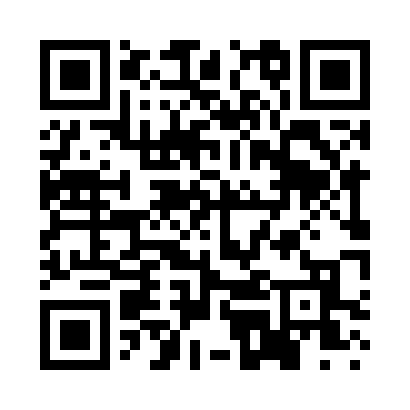 Prayer times for Quinapoxet, Massachusetts, USAMon 1 Jul 2024 - Wed 31 Jul 2024High Latitude Method: Angle Based RulePrayer Calculation Method: Islamic Society of North AmericaAsar Calculation Method: ShafiPrayer times provided by https://www.salahtimes.comDateDayFajrSunriseDhuhrAsrMaghribIsha1Mon3:305:1512:514:558:2810:122Tue3:315:1512:524:558:2810:123Wed3:325:1612:524:558:2810:114Thu3:335:1612:524:558:2710:115Fri3:345:1712:524:558:2710:106Sat3:355:1812:524:558:2710:107Sun3:365:1812:524:558:2610:098Mon3:375:1912:534:558:2610:089Tue3:385:2012:534:558:2610:0710Wed3:395:2012:534:558:2510:0711Thu3:405:2112:534:558:2510:0612Fri3:415:2212:534:558:2410:0513Sat3:425:2312:534:558:2310:0414Sun3:435:2412:534:558:2310:0315Mon3:455:2412:534:558:2210:0216Tue3:465:2512:544:558:2110:0117Wed3:475:2612:544:558:2110:0018Thu3:485:2712:544:558:209:5819Fri3:505:2812:544:548:199:5720Sat3:515:2912:544:548:189:5621Sun3:525:3012:544:548:189:5522Mon3:545:3112:544:548:179:5323Tue3:555:3212:544:548:169:5224Wed3:575:3312:544:538:159:5125Thu3:585:3412:544:538:149:4926Fri3:595:3512:544:538:139:4827Sat4:015:3512:544:528:129:4628Sun4:025:3612:544:528:119:4529Mon4:045:3712:544:528:109:4330Tue4:055:3812:544:518:099:4231Wed4:075:3912:544:518:089:40